Р Е Ш Е Н И Е №71СОВЕТА НАРОДНЫХ ДЕПУТАТОВ МУНИЦИПАЛЬНОГО ОБРАЗОВАНИЯ «ВОЧЕПШИЙСКОЕ СЕЛЬСКОЕ  ПОСЕЛЕНИЕ»        27.12.2023г                                                                                     а.ВочепшийО внесении изменений и дополнений в решение Совета народных депутатов муниципального образования «Вочепшийское сельское поселение» №48 от 22.12.2022г.  «О бюджете муниципального образования «Вочепшийское сельское поселение» на 2023 год.    В соответствии с Уставом  муниципального образования «Вочепшийское  сельское поселение»  Совет народных депутатов муниципального образования «Вочепшийское  сельское поселение»                                                                                          Р Е Ш И Л  :Внести в Решение Совета народных депутатов муниципального образования «Вочепшийское сельское поселение» от 22.12.2022г. №48 «О бюджете муниципального образования «Вочепшийское сельское поселение» на 2023 год» следующие изменения:а)  статью 1 изложить в новой редакции:Статья 1. Основные характеристики бюджета муниципального образования «Вочепшийское сельское поселение» на 2023 годУтвердить   бюджет  администрации муниципального образования«Вочепшийское сельское поселение» на 2023 год      1.1. прогнозируемый общий  объем доходов  в сумме 9649,2 тыс.  рублей , в том числе  исходя из прогнозируемого объема налоговых и неналоговых в сумме 2508,0 тыс. руб. и  безвозмездные поступления в сумме 7141,2 тысячи рублей     1.2. общий  объем  расходов муниципального образования «Вочепшийское сельское       поселение»  в  сумме  9649,2 тысячи рублейб) приложения к решению №№2,3,4,5,6  изложить в новой редакции согласно  приложениям №№1,2,3,4,5Данное решение вступает в силу со дня его  подписания.                    Глава    муниципального  образования «Вочепшийское  сельское  поселение»                                              А. В.Тхазфеш                                                                           Приложение  № 1    к   решению  Совета  народных депутатовМО «Вочепшийское сельское  поселение»№71 от «27» декабря 2023г.Поступления  доходов в бюджет администрации  муниципального  образования «Вочепшийское сельское поселение» на 2023 годГлавный специалист-финансистМО «Вочепшийское сельское поселение»                                 Р. А. НехайРЕСПУБЛИКЭУ АДЫГЕЯНароднэ депутатмэ я Советмуниципальнэ гьэпсыгьэ хъугъэ«Очэпщые къоджэ поселений»385274  къ. Очэпщый, ур.Лениныр, 47факс/тел.9-44-48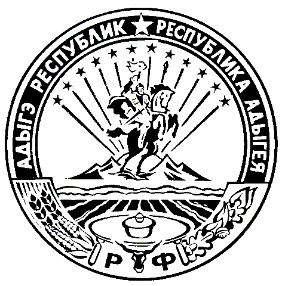 РЕСПУБЛИКА АДЫГЕЯСовет народных депутатовмуниципального образования                                                            «Вочепшийское сельское поселение»       385274. Вочепший,ул.Ленина,47                   факс/тел.9-44-48Коды доходовВиды  доходовСуммаНалоговые и неналоговые доходы                  2508,0000101 00000 00 0000 000Налоги на  прибыль,  доходы  470,01821 01  02010 01 1000 110Налог на доходы физических лиц с доходов, источником которых является налоговый агент, за исключением доходов, в отношении которых исчисление и уплата налога осуществляются в соответствии со статьями 227, 2271 и 228 Налогового кодекса Российской Федерации (сумма платежа (перерасчеты, недоимка и задолженность по соответствующему платежу, в том числе по отмененному)470,00001 03 00000 00 0000 000НАЛОГИ НА ТОВАРЫ (РАБОТЫ, УСЛУГИ), РЕАЛИЗУЕМЫЕ НА ТЕРРИТОРИИ РОССИЙСКОЙ ФЕДЕРАЦИИ1330,00001 03 02230 01 0000 110 Доходы от уплаты акцизов на дизельное топливо, подлежащие распределению между бюджетами субъектов Российской Федерации и местными бюджетами с учетом установленных дифференцированных нормативов отчислений в местные бюджеты685,0000 1 03 02240 01 0000 110Доходы от уплаты акцизов на моторные масла для дизельных и (или) карбюраторных (инжекторных) двигателей, подлежащие распределению между бюджетами субъектов Российской Федерации и местными бюджетами с учетом установленных дифференцированных нормативов отчислений в местные бюджеты4,0000 1 03 02250 01 0000 110Доходы от уплаты акцизов на автомобильный бензин, подлежащие распределению между бюджетами субъектов Российской Федерации и местными бюджетами с учетом установленных дифференцированных нормативов отчислений в местные бюджеты715,0000 1 03 02260 01 0000 110Доходы от уплаты акцизов   на прямогонный бензин, производимый на территории Российской Федерации  зачисляемые в консолидируемые бюджеты  субъектов Российской Федерации-74,0000 1 05 00000 00 0000 000Налоги на совокупный доход20,0182 1 05 03010 01 1000 110Единый сельскохозяйственный налог (сумма платежа (перерасчеты, недоимка и задолженность по соответствующему платежу, в том числе по отмененному)20,00001 06 00000 00 0000 000         Налоги на имущество654,0182 1 06 01030 10 1000 110Налог на имущество физических лиц, взимаемый по ставкам, применяемым к объектам налогообложения, расположенным в границах сельских поселений (сумма платежа (перерасчеты, недоимка и задолженность по соответствующему платежу, в том числе по отмененному)194,0182 1 06 06000 00 0000 110  Земельный налог                                                                                  460,0182 1 06 06033 10 1000 110	    Земельный налог с организаций, обладающих земельным участком, расположенным в границах сельских поселений  (сумма платежа (перерасчеты, недоимка и задолженность по соответствующему платежу, в том числе по отмененному)90,0182 1 06 06043 10 1000 110Земельный налог с физических лиц, обладающих земельным участком, расположенным в границах сельских поселений  (сумма платежа (перерасчеты, недоимка и задолженность по соответствующему платежу, в том числе по отмененному)расположенным в границах поселений    1,5%370,0000 1 11 00000 00 0000 000Доходы от использования имущества  находящегося вгосударственной и муниципальной собственности      34,07851 11 05035 10 0000 120Доходы от сдачи в аренду имущества  находящегося в оперативном управлении органов государственной власти, органов местного самоуправления, государственных внебюджетных фондов и созданных ими учреждений(за исключением имущества бюджетных  автономных учреждений)34,0785 2  02 1500 110 0000 150Дотации бюджетам сельских поселений на выравнивание бюджетной обеспеченности3294,0785 2 02 35118 10 0000 150Субвенции бюджетам сельских поселений на осуществление первичного воинского учета на территориях, где отсутствуют военные комиссариаты   296,0785 2 02 30024 10 0000 150Субвенции бюджетам сельских поселений на выполнение передаваемых полномочий субъектов Российской Федерации    33.0785 2 02 19999 10 0000 150Прочие дотации бюджетам сельских поселений227,0785 2 02 49999 10 0000 150Прочие межбюджетные трансферты, передаваемые бюджетам сельских поселений3291,2Всего  доходов:Всего  доходов:9649,2